Algemene Gegevens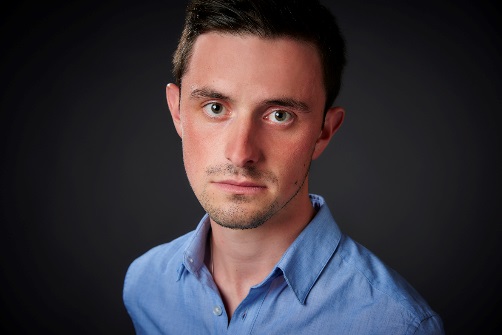 Naam                        		Servaas PetrovGeboortedatum          		05 Augustus 1993Geslacht 	             		ManBeroep / Studie           	Afgestudeerd (Master Acteren 2015) Conservatorium Antwerpen				SLO Drama (2017)Afkomst 	             		BelgiëEtniciteit                      		Westers (blank) Moedertaal			NederlandsGesproken Talen        		Nederlands, Engels, Frans, Duits Eigen vervoer 			JaAutorijbewijs 			JaContactgegevens Verblijfsadres	Straat + Nr.			Markgravelei 104Postcode			2018 Stad				AntwerpenProvincie			AntwerpenGsm				0494076594DomicilieStraat + Nr. 			Heiendestraat 29Postcode 			9160Gemeente			Lokeren Provincie 			Oost-VlaanderenLand 				BelgiëTelefoon Nr. 			+3293482691Mobiel Nr. 			+32494076594E-mailadres 			servaaspetrov@hotmail.comBankgegevens IBAN 				BE76 7370 3376 1295BIC 				KREDBEBBUiterlijke Kenmerken Haarkleur 			ZwartHaar mag geknipt 		JaOogkleur 			Groen/bruinLengte 			172,5 cmGewicht 			54 kgSchoenmaat 			42Confectiemaat			Heren XS = 46Ervaring			Acteur:				Theater:Le Square (2015 conservatorium Antwerpen)De vrouw van de Zee (2015 Monty/STAN)Het Zuidelijk Toneel 2015-2016Romeo en Julia (2015)Macbeth (2016)Een maand op het land (DE Studio 2016)L’Etranger (arenbergschouwburg 2016)De put zonder echo (despooiberg 8+ 2016-2017)Absurde helden (Hetpaleis 2017)TV en film:Kortfilm Jan Van DyckFlanders Fields Museum (video fragment)Brussel (gastrol 2016)De zaak Menten (gastrol 2016)VTMKZOOM (Sinterklaasnieuws 2016)